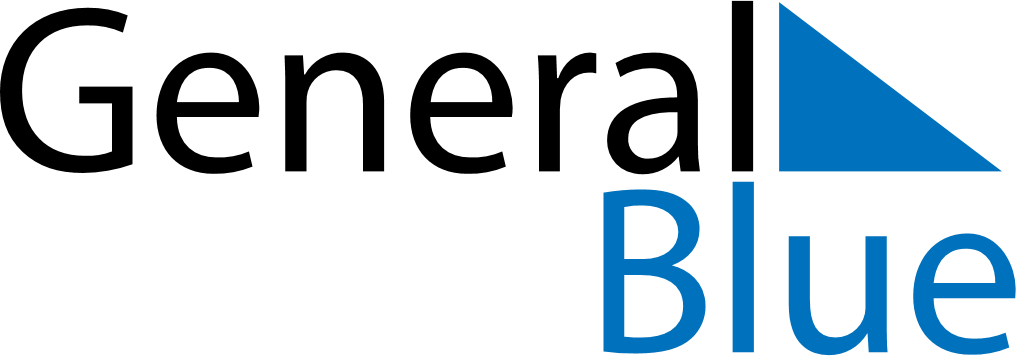 July 2024July 2024July 2024July 2024July 2024July 2024Kolsva, Vaestmanland, SwedenKolsva, Vaestmanland, SwedenKolsva, Vaestmanland, SwedenKolsva, Vaestmanland, SwedenKolsva, Vaestmanland, SwedenKolsva, Vaestmanland, SwedenSunday Monday Tuesday Wednesday Thursday Friday Saturday 1 2 3 4 5 6 Sunrise: 3:43 AM Sunset: 10:17 PM Daylight: 18 hours and 34 minutes. Sunrise: 3:44 AM Sunset: 10:16 PM Daylight: 18 hours and 32 minutes. Sunrise: 3:45 AM Sunset: 10:16 PM Daylight: 18 hours and 30 minutes. Sunrise: 3:46 AM Sunset: 10:15 PM Daylight: 18 hours and 28 minutes. Sunrise: 3:48 AM Sunset: 10:14 PM Daylight: 18 hours and 26 minutes. Sunrise: 3:49 AM Sunset: 10:13 PM Daylight: 18 hours and 23 minutes. 7 8 9 10 11 12 13 Sunrise: 3:51 AM Sunset: 10:12 PM Daylight: 18 hours and 21 minutes. Sunrise: 3:52 AM Sunset: 10:11 PM Daylight: 18 hours and 18 minutes. Sunrise: 3:54 AM Sunset: 10:09 PM Daylight: 18 hours and 15 minutes. Sunrise: 3:55 AM Sunset: 10:08 PM Daylight: 18 hours and 12 minutes. Sunrise: 3:57 AM Sunset: 10:07 PM Daylight: 18 hours and 9 minutes. Sunrise: 3:59 AM Sunset: 10:05 PM Daylight: 18 hours and 6 minutes. Sunrise: 4:00 AM Sunset: 10:04 PM Daylight: 18 hours and 3 minutes. 14 15 16 17 18 19 20 Sunrise: 4:02 AM Sunset: 10:02 PM Daylight: 17 hours and 59 minutes. Sunrise: 4:04 AM Sunset: 10:00 PM Daylight: 17 hours and 56 minutes. Sunrise: 4:06 AM Sunset: 9:59 PM Daylight: 17 hours and 52 minutes. Sunrise: 4:08 AM Sunset: 9:57 PM Daylight: 17 hours and 49 minutes. Sunrise: 4:10 AM Sunset: 9:55 PM Daylight: 17 hours and 45 minutes. Sunrise: 4:12 AM Sunset: 9:53 PM Daylight: 17 hours and 41 minutes. Sunrise: 4:14 AM Sunset: 9:51 PM Daylight: 17 hours and 37 minutes. 21 22 23 24 25 26 27 Sunrise: 4:16 AM Sunset: 9:49 PM Daylight: 17 hours and 33 minutes. Sunrise: 4:18 AM Sunset: 9:47 PM Daylight: 17 hours and 29 minutes. Sunrise: 4:20 AM Sunset: 9:45 PM Daylight: 17 hours and 25 minutes. Sunrise: 4:22 AM Sunset: 9:43 PM Daylight: 17 hours and 20 minutes. Sunrise: 4:24 AM Sunset: 9:41 PM Daylight: 17 hours and 16 minutes. Sunrise: 4:27 AM Sunset: 9:39 PM Daylight: 17 hours and 12 minutes. Sunrise: 4:29 AM Sunset: 9:37 PM Daylight: 17 hours and 7 minutes. 28 29 30 31 Sunrise: 4:31 AM Sunset: 9:34 PM Daylight: 17 hours and 3 minutes. Sunrise: 4:33 AM Sunset: 9:32 PM Daylight: 16 hours and 58 minutes. Sunrise: 4:36 AM Sunset: 9:30 PM Daylight: 16 hours and 54 minutes. Sunrise: 4:38 AM Sunset: 9:27 PM Daylight: 16 hours and 49 minutes. 